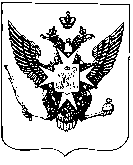 Муниципальный Советгорода ПавловскаРЕШЕНИЕот 23  июня  2021 года									№ 6/3.1Об установлении перерыва в заседаниях Муниципального Совета города ПавловскаМуниципальный Совет города Павловска:РЕШИЛ:Установить время перерыва в заседаниях Муниципального Совета города Павловска с 01 июля по 24 августа 2021 года.2.  Настоящее решение вступает в силу со дня его принятия.Глава муниципального образования город Павловск  			   				   В.В. Зибарев